Information page year 6Lesson 1 – Opposite angles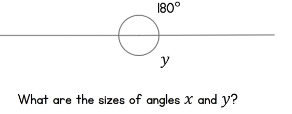 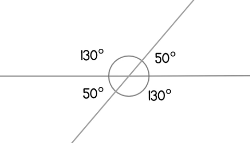 Vertically opposite angles are equal a long a straight line.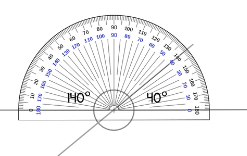 Lesson 2 – angles in triangles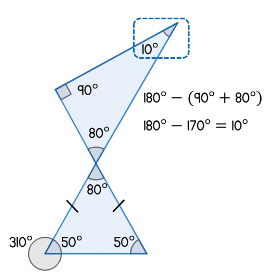 Lesson 3 angles in quadrilaterals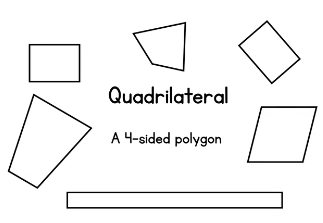 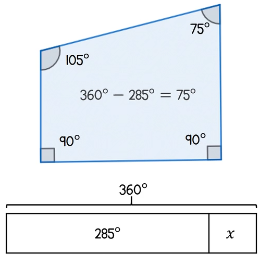 Angles in quadrilaterals all add up to 360 degrees.Lesson 4 – angles in polygons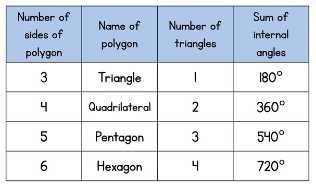 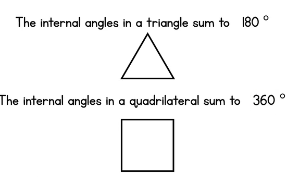 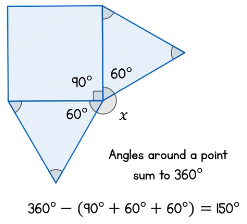 MATHS  Year 6 WB 6.7. 20I can calculate opposite anglesI can calculate angles in trianglesI can calculate angles in quadrilateralsI can calculate angles in polygonsLesson 1 In this lesson, we will be looking at opposite anglesSHOW – Watch your home learning video for today’s lessonhttps://whiterosemaths.com/homelearning/year-6/WB 6.7.20   Lesson 1DO –  Activity sheet Lesson 1                                                                                           Activity sheet answersMaths No Problem Text Book B page 120-125Lesson 2In this lesson, we are going to be looking at angles in trianglesSHOW – Watch your home learning video for today’s lessonhttps://whiterosemaths.com/homelearning/year-6/WB 6.7.20   Lesson 2DO –  Activity sheet Lesson 2                                                                                             Activity sheet answersMaths No Problem Text Book B page 126-128Lesson 3In this lesson, you will be learning how to calculate angles in quadrilateralsSHOW – Watch your home learning video for today’s lessonhttps://whiterosemaths.com/homelearning/year-6/WB 6.7.20   Lesson 3DO –  Activity sheet Lesson 3                                                                                           Activity sheet answersMaths No Problem Text Book B page 129-30Lesson  4This lesson will be about angles in polygonsSHOW – Watch your home learning video for today’s lessonhttps://whiterosemaths.com/homelearning/year-6/WB 6.7.20   Lesson 4DO –  Activity sheet Lesson 4                                                                                          Activity sheet answersMaths No Problem Text Book B page 131 - 133THINK   EXPLAIN   SOLVEHere are some great challenge questions for our school maths modelActivity SheetAdditional tasks and resourcesTT Rockstars – continue with your daily access to TT Rockstars.  The highest scoring class will go on facebook each week so come on year 5!Numbots – maths games and activitiesGame of the week:https://www.mathplayground.com/alienangles.htmlAlien angleshttp://www.primaryhomeworkhelp.co.uk/maths/shapes/angles.htmlon this website there are a few games on angles.